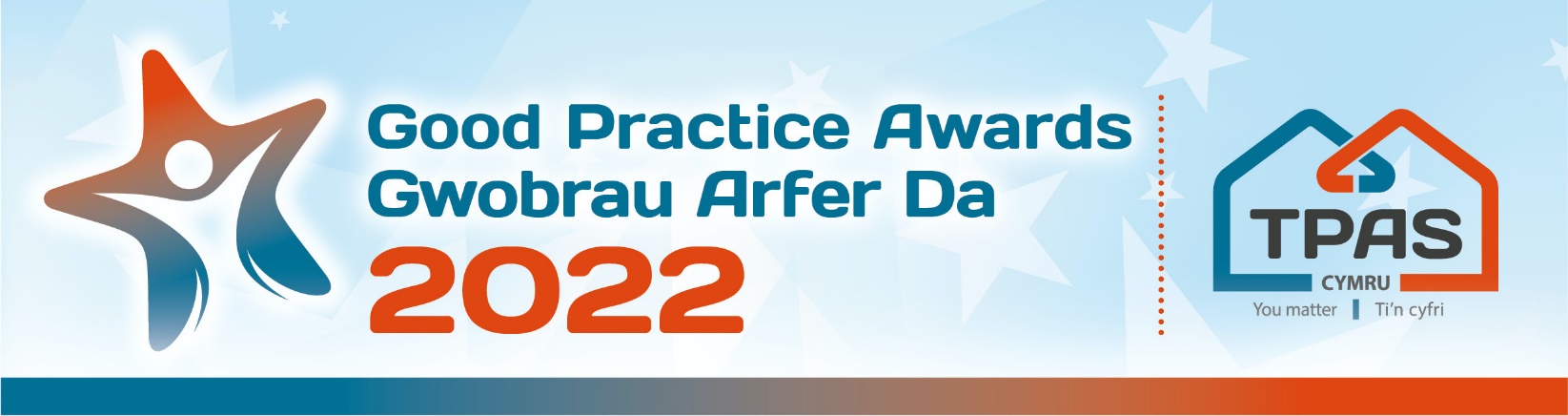 Assessment Criteria and Nomination Form for:SUPPORTING THE WELLBEING OF TENANTS AND RESIDENTS Assessment CriteriaThis award is for landlord organisations who have demonstrated excellence in their approach to the supporting the health and wellbeing of tenants, residents or communities. We are looking to hear about projects or initiatives which have delivered real improvements to people’s health and wellbeing.Judges will consider:The impact the support has had on tenants, residents, or communities How the approach was relevant or adapted to suit the needs of tenants, residents, or communitiesWhether the support can be sustained/adapted for the future  Use of any new and innovative approaches Assessment CriteriaThis award is for landlord organisations who have demonstrated excellence in their approach to the supporting the health and wellbeing of tenants, residents or communities. We are looking to hear about projects or initiatives which have delivered real improvements to people’s health and wellbeing.Judges will consider:The impact the support has had on tenants, residents, or communities How the approach was relevant or adapted to suit the needs of tenants, residents, or communitiesWhether the support can be sustained/adapted for the future  Use of any new and innovative approaches Please ensure that your entry is submitted by completing this nomination form and under the headings noted. The headings are the criteria which the judges will use.Focus on the facts – we don’t need lengthy text, detailed bullet points are fineFeel free to include supporting information e.g. share links to publications, flyers, websites etcPlease include at least one photo/image/screenshot.Please also see Guidance Booklet for tips and conditions of entryPlease ensure that your entry is submitted by completing this nomination form and under the headings noted. The headings are the criteria which the judges will use.Focus on the facts – we don’t need lengthy text, detailed bullet points are fineFeel free to include supporting information e.g. share links to publications, flyers, websites etcPlease include at least one photo/image/screenshot.Please also see Guidance Booklet for tips and conditions of entryInterested in this category?  Please complete the nomination form on the next pageInterested in this category?  Please complete the nomination form on the next pageTitle of Entry:Contact name:Contact number:Contact e-mail address: An aim of the Awards is to share good practice with others.  Will you be happy for us to share your contact details?     Yes          No    An aim of the Awards is to share good practice with others.  Will you be happy for us to share your contact details?     Yes          No    1. Summary of the aims/purpose of the project/work (MAX 100 words)Type here2a. The impact the support has had on tenants, residents, or communities (unlimited amount of words)Type here2b. How the approach was relevant or adapted to suit the needs of tenants, residents, or communities (unlimited amount of words)Type here2c. Whether the support can be sustained/adapted for the future (unlimited amount of words)Type here2d. Use of any new and innovative approaches (unlimited amount of words)Type here3. Any further information you would like to share, please include it here (unlimited amount of words)Type herePlease complete and return by noon 18th May 2022 to iona@tpas.cymru No late entries will be consideredThis event is kindly sponsored by: 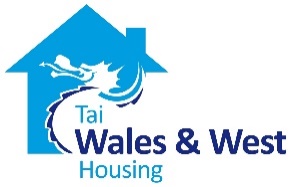 